Технологическая карта урока по обществознаниюУчитель: Терещенко Н.Г.Тема урока: «Виновен – отвечай», раздел II «Человек и закон».Класс: 7Дидактическая цель: создать условия для формирования новой учебной информации.Цели по содержанию:подвести учащихся к пониманию неизбежности справедливого наказания за совершенные преступления, подвести учащихся к пониманию понятия«законопослушное поведение», что это нормальное, обычное поведение большинства людей.обучающие: подвести к пониманию понятий «закон», «преступление», «несовершеннолетний преступник», «ответственность за свои поступки»; развивающие: развивать умения анализировать, сравнивать, обобщать, делать выводы, развивать вниманиевоспитательные: развивать познавательный интерес через игровые моменты взаимоконтроля, взаимопроверки, формирование культуры общения при работе в группах, нравственной позиции.Планируемые результаты:личностные: в овладении навыками публичных выступлений (высказывания, монолог, дискуссия), в умении выполнять познавательные и практические задания, в том числе с использованием проектной деятельности на уроках и в доступной социальной практике, определение собственного отношения к явлениям современной жизни, формулирование своей точки зрения.метапредметные: умение организовывать свою деятельность, определять её цели и задачи, умение вести самостоятельный поиск, анализ, отбор информации, умение взаимодействовать с людьми и работать в коллективе; высказывать суждения, подтверждая их фактами; владение элементарными практическими умениями работы с учебником для исследования;предметные: знание основных правовых понятий, норм и правил, понимание их роли как решающих регуляторов общественной жизни, установка на необходимость руководствоваться этими нормами и правилами в собственной повседневной жизни.Универсальные учебные действия:личностные: осознать необходимость правовых норм общества.регулятивные: принимать и формулировать учебную проблему.познавательные: анализировать, сравнивать, классифицировать и обобщать факты и явления, выявлять причины и следствия простых явлений.коммуникативные: умение общаться и взаимодействовать друг с другом.Тип урока: изучение нового материала.Образовательные технологии, используемые на уроке - создание проблемной ситуации, мозговой штурм, индивидуальная и фронтальная работа.Методы:По источникам знаний: словесные, наглядные;По степени взаимодействия учитель-ученик: эвристическая беседа; Относительно дидактических задач: подготовка к восприятию;Относительно характера познавательной деятельности: репродуктивный, частично-поисковый.Оборудование: Учебник: Обществознание. 7 класс: учеб. для общеобразоват. учреждений / под ред. Л.Н. Боголюбова, Л.Ф. Ивановой. – М.: Просвещение, 2009. – 256 с.: ил., карт. ,мультимедийная презентация, рабочие листы (Приложения 1, 2).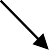 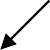 Приложение 1.Задание 1. В перечне проступков выпиши те, которые регулируются нормами права.перешел улицу в неположенном местеобидел своего товарищаотказался оплатить проезд в городском транспортеоскорбил продавца в магазинекупил краденое имуществоотказал в помощи пожилой соседкеЗадание 2. В перечне наказаний запиши те, которые применяются только за совершение преступлений.предупреждениеограничение свободыобязательные работыштрафлишение специального правалишение свободы на определенный срокПриложение 2.В стране Z был проведен опрос совершеннолетних граждан. Им задали вопрос: «Что удерживает вас от нарушения социальных норм?» Результаты опроса представлены в форме диаграммы.боязнь суда, наказания 18%страх потерять работу,ничего не удерживает 5%затрудняюсь ответить 4%достаток, положение вобществе 16%осуждение со стороны знакомых 11% 	совесть27%стыд перед близкими 19%Какой ответ выбрали больше всего опрошенных?Какие мотивы соблюдения социальных норм также популярны среди опрошенных?Нравственные или правовые основания удерживают большинство опрошенных от нарушения социальных норм?Этапы урокаЗадачи этапаДеятельность учителяДеятельность учащихсяОрганизационный моментСоздать благоприятный психологический настрой на работуПриветствие, проверка подготовленности к учебному занятию, организация внимания детей.Включаются в деловой ритм урокаАктуализация знаний и уменийАктуализация опорных знаний и способовдействийОтветьте за минуту: (Слайд 2)Что такое дисциплина?Почему дисциплина необходимое условие существования общества? 2-3 примера.Виды дисциплины. 4.Общеобязательная дисциплина? 5.Специальная дисциплина?6. Какие виды специальной дисциплины выОтвечают на вопросы устно.знаете?Какие крупные аварии произошли по причине несоблюдения технологической дисциплины?Можно ли до конца избежать техногенных аварий?Что мешает способному ученику хорошо учиться?Какие последствия могут быть при несоблюдении трудовой, воинскойдисциплины?Ответьте на вопрос теста:Что из перечисленного относится к внутренней дисциплине?Привычка делать уроки сразу после школьных уроков.Выполнение домашнего задания для исправления оценки.Обращение к родителям или друзьям с просьбой помочь в выполнении дом. задания.Стремление самостоятельно разобраться с трудной задачей по математике.Списывание домашнего задания в школе.Вспоминают тему прошлого урока, актуализируют имеющиеся знания по теме «Дисциплина»Целеполагание и мотивацияОбеспечение мотивации учения детьми, принятия ими целей урокаПроблемная ситуацияРебята, к вам обращается в своем письме ваш сверстник, послушайте.Что произошло с подростком? Почему? О чем сегодня будем говорить?Тема урока – «Виновен - отвечай»Почему в курсе обществознания 7 класса есть такой раздел «Человек и закон»?Противоправного поведения в современной жизни много, бывает, что и подростки совершают проступки и преступления.Ученик зачитывает письмо (Слайд 3)Формулируют тему урока Записывают тему урока в тетрадьМы – подростки, с 14 лет за некоторые преступления можно понестинаказание.Как сделать так, чтобы никто не оказался на месте подростка Дмитрия?Какая цель нашего урока?Сегодня на уроке мы узнаем (Слайд 4):Знать закон смолоду. Каковы причины попадания несовершеннолетних ИТКЗаконопослушный человек.Противозаконное поведение.Чем проступок отличается от преступления?Необходимо знать законы, чтобы не повторялись такие ситуации.Узнать что такое «законопослушное поведение», «ответственность за свои поступки»Усвоение новых знаний и способов усвоенияОбеспечение восприятия, осмысления и первичного запоминания детьми изучаемой темы: определения смешанного числаКак вы думаете, почему знание закона необходимо несовершеннолетним?Причины совершения преступлений несовершеннолетними. (Слайд 5)1. Незнание закона.2. Влияние старших по возрасту.3. Недостатки воспитания.4. Слабость характера.5. Чувство безнаказанности, т.к. не были наказаны после первого преступления.Законопослушный человекРебята, а кого можно назвать законопослушным человеком?Почему законопослушный человек вызываетПредлагают различные варианты ответаЗаконопослушный человек уважает закон, не совершает действий, наносящих вред другим людям и обществу.Законопослушное поведение полезно для общества.уважение?Запишем в тетради определение«Законопослушное поведение – это …(Слайд 6)Противозаконное поведениеА как называется поведение, противоположное законопослушному? (Слайд 7)Приведите примеры такого поведения.Так какое же поведение является противоправным или противозаконным?Виды правонарушенийПрочитайте в учебнике на стр. 111-112«Путешествие в прошлое».Как в древности люди относились к нарушителям установленных правил?Но как установить меру, адекватность наказания?Из чего исходить, как добиться справедливости? Какое наказание будет справедливым?Юристы разделяют все нарушения на две группы в зависимости от степени вреда. (Слайд 8)К одной группе относят преступления – наиболее вредные нарушения.Записывают определениеПротивозаконное, противоправноеПриводят примерыПротивозаконное поведение – это поведение, которое запрещенозаконом; оно наносит вред обществу, людям. (записывают в тетрадь)Читают самостоятельно.Добиваясь справедливости, провинившегося наказывали.В зависимости от степени тяжести содеянного.Записывают схему в тетрадьДругая группа – проступки.Особенно строго закон наказывает за очень вредные нарушения – преступления (регулирует УК РФ): (Слайд 9)против здоровья и жизнипротив чести и достоинства человекапротив прав и свободпротив собственностипротив общественной безопасности и порядкаПроступки могут регулироваться Кодексом РФ об административных правонарушениях. К ним могут быть отнесены: (Слайд 10)нецензурная брань в общественных местахоскорбительное приставание к гражданамнарушение правил дорожного движения, пожарной безопасности и т.д.и другое мелкое хулиганство Трудовой кодекс РФ (Слайд 11)Нарушение дисциплины по месту работыГражданский кодекс РФнарушенияпреступления	проступкиРаботают в парах.Приводят примеры.Работают в парах.Приводят примеры.мелкое хулиганствовред чужому имуществуЗакон и подростокРебята, а почему юристы часто предупреждают, что от мелкого нарушения до крупного всего один шаг? Нужно всегда помнить о том, что эта грань – между мелким нарушением порядка исерьезным нарушением порядка – очень тонкая.Какие наказания применяются к несовершеннолетним? (Слайд 12)меры воспитательного воздействия.Вызов с родителями в комиссию по делам несовершеннолетнихПостановка на учёт в милиции Наложение штрафа на родителей.При повторном нарушении с 11 лет – спецшкола; с 14 лет –ВТК(воспитательно-трудовая колония). (Слайды 13, 14)Варианты ответов могут быть разныеЗаписывают в тетрадьОрганизация первичного контроляВыявление качества и уровня усвоения знаний и способов действий, а также выявлениенедостатков в знаниях и способах действий, установление причин выявленных недостатковСамостоятельная работаА сейчас возьмите листочки на краю стола и в них же выполните небольшую самостоятельную работу. (Приложение 1) Вариант IВ перечне проступков выпиши те, которые регулируются нормами права:1. перешел улицу в неположенном местеВыполняют задания на листах.обидел своего товарищаотказался оплатить проезд в городском транспортеоскорбил продавца в магазинекупил краденое имуществоотказал в помощи пожилой соседкеВариант IIВ перечне наказаний запиши те, которые применяются только за совершение преступлений.предупреждениеограничение свободыобязательные работыштрафлишение специального правалишение свободы на определенный срокРебята, давайте сверимся с доской (решение записано на слайде).Сверяются с доскойПодведение итогов урокаДать качественную оценку работы класса и отдельных обучаемыхЧто изучали сегодня на уроке?Кто желает сформулировать определение«Законопослушный человек».Отвечают на вопросы.Законопослушный человек – эточеловек, который соблюдает законы и его поведение предполагает полезную для общества деятельность.Информация о домашнем заданииОбеспечение понимания детьми цели, содержания и способов выполнения домашнего заданияКаждому ученику раздается листок с заданиями.Задание 1. В стране Z был проведен опросОткрывают дневники, записывают домашнее задание, задают вопросы.совершеннолетних граждан. Им задали вопрос:«Что удерживает вас от нарушения социальных норм?»Результаты опроса представлены в форме диаграммы. (Приложение 2)Какой ответ выбрали больше всего опрошенных?Какие мотивы соблюдения социальных норм также популярны среди опрошенных?Нравственные или правовые основания удерживают большинство опрошенных от нарушения социальных норм?Используя знания, полученные на уроке проанализировать диаграмму «Чтоудерживает вас от нарушения социальных норм?». Ответы записать в тетрадьРефлексияИнициироватьрефлексию детей по их собственнойдеятельности и взаимодействия с учителем и другими детьми в классеПродолжите предложения:Теперь я знаю ..Теперь я могу ….А еще я хочу сказать ….Учащиеся выбирают любое предложение, продолжают его.